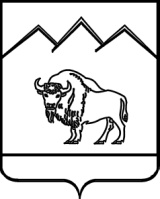 СОВЕТ ШЕДОКСКОГО СЕЛЬСКОГО ПОСЕЛЕНИЯМОСТОВСКИЙ РАЙОН Р Е Ш Е Н И Е  от 21.12.2015 г.                                                                                       № 64село ШедокО бюджете Шедокского сельского поселения Мостовского района на 2016 годСтатья 11. Утвердить основные характеристики бюджета Шедокского сельского поселения Мостовского района на 2016 год:1) общий объем доходов в сумме 10081,5 тыс. рублей;2) общий объем расходов в сумме 10081,5 тыс. рублей;3) верхний предел муниципального внутреннего долга Шедокского сельского поселения Мостовского района на 1 января 2017 года в сумме 0,0 тыс. рублей, в том числе верхний предел долга по муниципальным гарантиям Шедокского сельского поселения Мостовского района в сумме 0,0 тыс. рублей;4) дефицит бюджета Шедокского сельского поселения Мостовского района в сумме 0,0 тыс. рублей.Статья 21. Утвердить перечень и коды главных администраторов доходов и источников финансирования дефицита бюджета Шедокского сельского поселения Мостовского района – органов местного самоуправления и закрепляемые за ним виды (подвиды) доходов и источников финансирования дефицита бюджета согласно приложению 1 к настоящему Решению. 2. Утвердить перечень органов исполнительной власти  Краснодарского края и (или) их территориальных органов (подразделений) -главных администраторов доходов местных бюджетов на 2016 год согласно приложению 2 к настоящему Решению.Статья 31. Утвердить объем поступлений доходов в бюджет Шедокского сельского поселения Мостовского района на 2016 год в суммах согласно приложению 3 к настоящему Решению.2. Утвердить в составе доходов бюджета Шедокского сельского поселения Мостовского района безвозмездные поступления из районного, краевого и федерального бюджетов на осуществление полномочий органов местного самоуправления Шедокского сельского поселения Мостовского района на 2016 год согласно приложению 4 к настоящему Решению.Статья 4 Утвердить источники внутреннего финансирования дефицита бюджета Шедокского сельского поселения Мостовского района, перечень статей и видов источников финансирования дефицитов бюджетов  на 2016 год согласно приложению 5 к настоящему Решению.Статья 51. Утвердить распределение бюджетных ассигнований по разделам и подразделам классификации расходов бюджета Шедокского сельского поселения Мостовского района на 2015 год согласно приложению 6 к настоящему Решению.2.Утвердить  распределение бюджетных ассигнований по целевым статьям (муниципальным программам Шедокского сельского поселения Мостовского района  и непрограммным направлениям деятельности), группам видов расходов классификации расходов бюджета Шедокского сельского поселения Мостовского района на 2016 год согласно приложению 7 к настоящему Решению.3. Утвердить ведомственную структуру расходов бюджета Шедокского сельского поселения Мостовского района на 2016 год согласно приложению 8 к настоящему Решению.  4. Утвердить в составе ведомственной структуры расходов бюджета Шедокского сельского поселения Мостовского района на 2016 год перечень и коды главных распорядителей средств бюджета, перечень разделов, подразделов, целевых статей (муниципальных программ Шедокского сельского поселения Мостовского района и непрограммных направлений деятельности), групп видов расходов бюджета.           5.Утвердить в составе ведомственной структуры расходов бюджета Шедокского сельского поселения Мостовского района на 2016 год (приложение 8 к настоящему Решению):1) общий объем бюджетных ассигнований, направляемых на исполнение публичных нормативных обязательств, в сумме 0,0 тыс. рублей;2) резервный фонд администрации Шедокского сельского поселения Мостовского района в сумме 10,0 тыс. рублей.Статья 61. Утвердить объем межбюджетных трансфертов, предоставляемых бюджету Мостовского района в 2016 году, на осуществление части полномочий по решению вопросов местного значения в соответствии с заключёнными соглашениями согласно приложению 9 к настоящему решению.2. Не использованные по состоянию на 1 января 2016  года остатки иных межбюджетных трансфертов, предоставляемых бюджету Мостовского района на осуществление части полномочий по решению вопросов местного значения в соответствии с заключёнными соглашениями подлежат возврату в бюджет поселения в сроки и порядке, которые установлены финансовым органом поселения.3. В соответствии с решениями главного администратора доходов от возврата остатков целевых средств не использованные по состоянию на 1 января 2016 года остатки межбюджетных трансфертов, предоставляемых бюджету Мостовского района на осуществление части полномочий по решению вопросов местного значения в соответствии с заключёнными соглашениями, могут быть направлены на те же цели при наличии потребности в указанных трансфертах в порядке, установленном финансовым органом поселения. Статья 7Утвердить объем бюджетных ассигнований дорожного фонда Шедокского сельского поселения Мостовского района на 2016 год в размере 3416,5 тыс.рублей.Статья 81.Утвердить Программу муниципальных заимствований Шедокского сельского поселения Мостовского района на 2016 год согласно приложению 10 к настоящему Решению.2. Установить предельный объем муниципального долга Шедокского сельского поселения Мостовского района на 2016 год в сумме 0,0 тыс. рублей.3.Утвердить Программу муниципальных гарантий Шедокского сельского поселения Мостовского района в валюте Российской Федерации на 2016 год согласно приложению 11 к настоящему Решению.4. Установить объем расходов на обслуживание муниципального долга Шедокского сельского поселения Мостовского района на 2016 год в сумме 0,0 тыс.рублей.Статья 9Установить, что предоставление субсидий юридическим лицам (за исключением субсидий муниципальным учреждениям), индивидуальным предпринимателям,  а также физическим лицам — производителям товаров, работ, услуг осуществляется в случаях, предусмотренных ведомственной структурой расходов местного бюджета на 2016 год по соответствующим целевым статьям и виду расходов, согласно приложению 8 к настоящему решению, в порядке, предусмотренном принимаемыми в соответствии с настоящим решением муниципальными правовыми актами администрации Шедокского сельского поселения Мостовского района;Статья 10Установить, что субсидии некоммерческим организациям, не являющимся казенными учреждениями, в соответствии со статьей 781 Бюджетного кодекса Российской Федерации предоставляются в пределах бюджетных ассигнований, предусмотренных ведомственной структурой расходов, в порядке, установленном муниципальными правовыми актами местной администрации; Статья 11Установить, что администрация Шедокское сельское поселение Мостовского района  не вправе принимать решения, приводящие к увеличению в 2016 году штатной численности муниципальных служащих, за исключением случаев принятия решений о наделении органов местного самоуправления муниципального образования Шедокское сельское поселение Мостовского района дополнительными функциями, требующими увеличения штатной численности.Статья 12Установить, что в 2016 году органы местного самоуправления Шедокского сельского поселения Мостовского района, муниципальные казенные учреждения Шедокского сельского поселения Мостовского района вправе осуществлять оплату услуг кредитных организаций по перечислению заработной платы, компенсационных и других выплат лицам, замещающим муниципальные должности Шедокского сельского поселения Мостовского района, лицам, замещающим должности муниципальной гражданской службы Шедокского сельского поселения Мостовского района, и работникам согласно соответствующим договорам в пределах утвержденных в установленном законодательством порядке бюджетных смет указанных органов и учреждений.Статья 13Муниципальные правовые акты Шедокского сельского поселения Мостовского района подлежат приведению в соответствие с настоящим Решением в двухмесячный срок со дня вступления в силу настоящего Решения.Статья 14Решение вступает в силу с 1 января 2016 года и подлежит официальному опубликованию.Глава Шедокскогосельского поселенияМостовского района                                                                           В.А.АлексеевПеречень и коды главных администраторов доходов и источников финансирования дефицита бюджета Шедокского сельского поселения Мостовского района – органов местного самоуправления и закрепляемые за ними виды (подвиды) доходов и источников финансирования дефицита бюджета на 2016 год                                       ПРИЛОЖЕНИЕ № 5                                  к решению Совета                                                       Шедокского сельского   поселения                                       Мостовского района                                                                       от 21.12.2015г..№ 64Источники внутреннего финансирования дефицита бюджетаШедокского сельского поселения Мостовского района, перечень статей и видов источников финансирования дефицитов бюджетов  на 2016 год (тыс. рублей)Распределение бюджетных ассигнований по разделам и подразделам классификации расходов бюджетов на 2016 год                                                                                                                 (тыс. руб.)Специалист по формированию бюджета                      Н.А.ДемьяненкоРаспределение бюджетных ассигнований по целевым статьям (муниципальным программам Шедокского сельского поселения Мостовского района и непрограммным направлениям деятельности), группам видов расходов классификации расходов бюджета Шедокского сельского поселения Мостовского района на 2016 год»Специалист по формированию бюджета                      Н.А.ДемьяненкоВедомственная структура расходов  бюджета Шедокского сельского поселения Мостовского района на 2016 годСпециалист по формированию бюджета                      Н.А.ДемьяненкоМежбюджетные трансферты, предоставляемые бюджету Мостовского района в 2016 году, на  осуществление части полномочий по решению вопросов местного значения в соответствии с заключёнными соглашениями                                                                                                               (тыс. рублей)Специалист по формированию бюджета                      Н.А.Демьяненко                                          ПРИЛОЖЕНИЕ № 10                                     к решению Совета                                                         Шедокского сельского   поселения                                       Мостовского района                                                                        от 21.12.2015г..№ 64Программа муниципальных  заимствований муниципального образования Шедокского сельского поселения Мостовского района на 2016 годСпециалист по формированию бюджета                      Н.А.ДемьяненкоПрограмма муниципальных гарантий в валюте Российской Федерации  муниципального образования Шедокского сельского поселенияМостовского района на 2016 годСпециалист по формированию бюджета                      Н.А.ДемьяненкоПРИЛОЖЕНИЕ № 1к решению Совета                                  Шедокского сельского   поселения Мостовского районаот 21.12.2015г..№ 64Код бюджетной классификации Российской ФедерацииКод бюджетной классификации Российской ФедерацииНаименование администратора доходов и источников финансирования дефицита бюджета поселения - органа местного самоуправленияадмини-стратора доходов и                             источни-ков финанси-рования дефицита бюджета поселениядоходов и источников финансирования дефицита бюджета поселенияНаименование администратора доходов и источников финансирования дефицита бюджета поселения - органа местного самоуправления992администрация Шедокского сельского поселения Мостовского района9921 11 05035 10 0000 120Доходы от сдачи в аренду имущества, находящегося в оперативном управлении органов управления сельских поселений и созданных ими учреждений (за исключением имущества муниципальных бюджетных и автономных учреждений)9921 16 32000 10 0000 140Денежные взыскания, налагаемые в возмещение ущерба, причиненного в результате незаконного или нецелевого использования бюджетных средств (в части бюджетов сельских поселений)9921 16 33050 10 0000 140Денежные взыскания (штрафы) за нарушение законодательства Российской Федерации о размещении заказов на поставки товаров, выполнение работ, оказание услуг для нужд поселений9921 16 90050 10 0000 140Прочие поступления от денежных взысканий (штрафов) и иных сумм в возмещение ущерба, зачисляемые в бюджеты сельских поселений9921 17 01050 10 0000 180Невыясненные поступления, зачисляемые в бюджеты сельских поселений9922 02 01001 10 0000 151Дотации бюджетам сельских поселений на выравнивание бюджетной обеспеченности9922 02 02999 10 0000 151Прочие субсидии бюджетам сельских поселений9922 02 03015 10 0000 151Субвенции бюджетам сельских поселений на осуществление первичного воинского учета на территориях, где отсутствуют военные комиссариаты9922 02 03024 10 0000 151Субвенции бюджетам сельских поселений на выполнение передаваемых полномочий субъектов Российской Федерации9922 07 05020 10 0000 180Поступления от денежных пожертвований, предоставляемых физическими лицами получателям средств бюджетов сельских поселений992 2 07 05030 10 0000 180Прочие безвозмездные поступления в бюджеты сельских поселений9922 08 05000 10 0000 180Перечисления из бюджетов сельских поселений (в бюджеты поселений) для осуществления возврата (зачета) излишне уплаченных или излишне взысканных сумм налогов, сборов и иных платежей, а также сумм процентов за несвоевременное осуществление такого возврата и процентов, начисленных на излишне взысканные суммы9922 18 05020 10 0000 151Доходы бюджетов сельских поселений от возврата остатков субсидий, субвенций и иных межбюджетных трансфертов, имеющих целевое назначение, прошлых лет из бюджетов государственных внебюджетных фондов9922 19 05000 10 0000 151Возврат остатков субсидий, субвенций и иных межбюджетных трансфертов, имеющих целевое назначение прошлых лет, из бюджетов сельских поселений99201 05 01 01 10 0000 510Увеличение остатков денежных средств финансового резерва бюджетов сельских поселений99201 05 02 01 10 0000 510Увеличение прочих остатков денежных средств бюджетов сельских поселений99201 05 01 01 10 0000 610Уменьшение остатков денежных средств финансовых резервов бюджетов сельских поселений99201 05 02 01 10 0000 610Уменьшение прочих остатков денежных средств бюджетов сельских поселений99201 06 06 00 10 0000 710Привлечение прочих источников внутреннего финансирования дефицита бюджетов сельских поселений99201 06 06 00 10 0000 810Погашение обязательств за счет прочих источников внутреннего финансирования дефицита бюджетов сельских поселенийСпециалист по формированию бюджета                      Н.А.Демьяненко                                                                 ПРИЛОЖЕНИЕ № 2                            к решению Совета                                                       Шедокского сельского   поселения                                Мостовского района                                                                 от 21.12.2015г..№ 64Перечень и коды главных администраторов доходов бюджета Шедокского сельского поселения Мостовского района - органов исполнительной власти Краснодарского края и закрепляемыхза ними видов  (подвидов) доходов на 2016 годСпециалист по формированию бюджета                      Н.А.Демьяненко                                                                  ПРИЛОЖЕНИЕ № 3                            к решению Совета                                                       Шедокского сельского   поселения                                Мостовского района                                                                 от 21.12.2015г..№ 64                               ПРИЛОЖЕНИЕ № 4                            к решению Совета                                                                      Шедокского сельского   поселения                                Мостовского района                                                                      от 21.12.2015г..№ 64КодНаименование групп, подгрупп, статей, подстатей, элементов, программ (подпрограмм), кодов экономической классификации источников внутреннего финансирования дефицита бюджетаСумма000 01 00 00 00 00 0000 000Источники внутреннего финансирования дефицитов бюджетов, всего0,0в том числе000 01 03 00 00 00 0000 000 Бюджетные кредиты от других бюджетов бюджетной системы Российской  Федерации0000 01 05 00 00 00 0000 000Изменение остатков средств бюджетов0,0000 01 05 00 00 00 0000 500Увеличение остатков средств бюджетов-10081,5000 01 05 02 01 00 0000 510Увеличение прочих остатков денежных средств бюджетов -10081,5000 01 05 02 01 10 0000 510Увеличение прочих остатков денежных средств бюджета -10081,5000 01 05 00 00 00 0000 600Уменьшение остатков средств бюджетов10081,5000 01 05 02 01 00 0000 610Уменьшение прочих остатков денежных средств бюджетов 10081,5000 01 05 02 01 10 0000 610Уменьшение прочих остатков денежных средств бюджета 10081,5Специалист по формированию бюджета                      Н.А.ДемьяненкоСпециалист по формированию бюджета                      Н.А.ДемьяненкоСпециалист по формированию бюджета                      Н.А.ДемьяненкоСпециалист по формированию бюджета                      Н.А.ДемьяненкоПРИЛОЖЕНИЕ № 6к решению Совета                                                       Шедокского сельского   поселения                                    Мостовского района                                                              от 21.12.2015 г..№ 64№ п/пНаименованиеРЗПРСумма на годСумма на годВСЕГО10081,51 Общегосударственные вопросы013285,71.1 Функционирование высшего должностного лица субъекта РФ и МО0102752,61.2Функционирование правительства РФ, высших исполнительных органов государственной власти субъектов РФ местных администраций01042457,11.3Обеспечение деятельности финансовых, налоговых и таможенных органов и органов финансового (финансово-бюджетного) надзора010631,01.4Резервные фонды011110,01.5Другие общегосударственные вопросы011335,02Национальная оборона02190,42.1Мобилизационная и вневойсковая подготовка0203190,43Национальная безопасность и правоохранительная деятельность0365,03.1Защита населения и территорий от ЧС природного и техногенного характера, ГО030950,03.2Обеспечение пожарной безопасности031010,03.3Профилактика терроризма и экстремизма  03145,04Национальная экономика043421,54.1Дорожное хозяйство (дорожные фонды)04093416,54.2Другие вопросы в области национальной экономике04125,05.Жилищно-коммунальное         хозяйство051030,95.1Коммунальное хозяйство0502150,05.2Благоустройство0503880,96.Образование0720,06.1Молодежная политика и оздоровление детей070720,07.Культура, кинематография082033,07.1Культура08012033,0  7Физическая культура и спорт1135,07.1Массовый спорт110235,0ПРИЛОЖЕНИЕ № 7к решению Совета                                                       Шедокского сельского   поселения                                    Мостовского района                                                              от 21.12.2015г..№ 64№ п/пНаименованиеЦСРВРСумма на год ВСЕГО10081,5Программные мероприятия                                                        6640,4Программные мероприятия                                                        6640,4Программные мероприятия                                                        6640,4Программные мероприятия                                                        6640,4Муниципальная программа Шедокского сельского поселения  Мостовского района "Обеспечение безопасности населения"09 0 00 00000670,0Подпрограмма «Мероприятия по предупреждению и ликвидации чрезвычайных ситуаций, стихийных бедствий и их последствий»09 1 00 0000050,0Организация и осуществление мероприятий по гражданской обороне, защите населения и территории Шедокского сельского поселения09 1 01 0000050,0Реализация мероприятий по предупреждению и ликвидации последствий ЧС и стихийных бедствий  природного и техногенного характера09 1 01 1010020050,0Подпрограмма «Пожарная безопасность на территории Шедокского сельского поселения»09 2 00 0000010,0Финансовое обеспечение мероприятий по совершенствованию противопожарной защиты населения09 2 02 0000010,0Реализация мероприятий по обеспечению пожарной безопасности09 2 02 0014010,0Закупка товаров, работ и услуг для государственных (муниципальных) нужд09 2 02 0014020010,0Профилактика терроризма и экстремизма  09 5 00 000005,0Повышение инженерно-технической защищенности социально значимых объектов, а также информационно-пропагандистское сопровождение антитеррористической деятельности09 5 01 000005,0Реализация мероприятий по организации системы профилактики, пресечению проявлений терроризма и экстремизма на территории Шедокского сельского поселения Мостовского района09 5 01 101105,0Закупка товаров, работ и услуг для государственных(муниципальных)  нужд09 5 01 101102005,0Подпрограмма «Противодействие коррупции в Шедокском сельском поселении»09 7 00 000005,0Осуществление мероприятий по повышению эффективности системы противодействия коррупции09 7 01 000005,0Реализация мероприятий по противодействию коррупции09 7 01 102105,0Закупка товаров, работ и услуг для государственных(муниципальных)  нужд09 7 01 102102005,0Подпрограмма «Повышение безопасности дорожного движения»09 8 00 00000600,0Развитие системы предупреждения опасного поведения участников дорожного движения09 8 01 00000600,0Реализация мероприятий по обеспечению безопасности населения09 8 01 10240600,0Закупка товаров, работ и услуг для государственных (муниципальных) нужд09 8 01 10240200600,0Муниципальная программа Шедокского сельского поселения Мостовского района "Развитие культуры"10 0 00 000002033,0Отдельные мероприятия муниципальной  программы "Развитие культуры"10 1 00 000002033,0Совершенствование деятельности государственных учреждений отрасли "Культура, искусство и кинематография" по предоставлению государственных услуг10 1 05 000002033,0Создание условий для организации досуга и обеспечения жителей Шедокского сельского поселения услугами организаций культуры10 1 05 210001633,0Межбюджетные трансферты10 1 05 210005001633,0Организация библиотечного обслуживания населения Шедокского сельского поселения  Мостовского района, комплектование и обеспечение сохранности библиотечных фондов10 1 05 22000400,0Межбюджетные трансферты10 1 05 22000500400,0Муниципальная программа Шедокского сельского поселения Мостовского района «Развитие физической культуры и спорта»12 0 00 0000035,0Отдельные мероприятия муниципальной программы Шедокского сельского поселения Мостовского района "Развитие физической культуры и спорта"12 1 00  0000035,0Физическое воспитание и физическое развитие граждан посредством организации и проведения (участия) физкультурных мероприятий и массовых спортивных мероприятий12 1 02 0000035,0 Реализация мероприятий по развитию массового спорта, детско-юношеского спорта12 1 02 0012020035,0Муниципальная программа Шедокского сельского поселения Мостовского района  "Развитие жилищно-коммунального хозяйства"13 0 00 000001030,9Развитие водопроводно-канализационного комплекса населенных пунктов Мостовского района13 1 00 00000150,0Проведение комплекса мероприятий по модернизации, строительству, реконструкции и ремонту объектов водоснабжения13 1 01 00000150,0Реализация мероприятий по водопроводно-канализационного комплекса населенных пунктов13 1 01 10220150,0Закупка товаров, работ и услуг для государственных(муниципальных)  нужд13 1 01 10220200150,0Подпрограмма «Развитие благоустройства населенных пунктов Шедокского сельского поселения»13 3 00 00000880,9Повышение уровня благоустройства населенных пунктов Шедокского сельском поселении13 3 01 00000880,9Реализация мероприятий по организации уличного освещения13 3 01 00070275,9Закупка товаров, работ и услуг для государственных(муниципальных)  нужд13 3 01 00070200275,9Реализация мероприятий по организации и содержанию мест захоронения13 3 01 0009055,0Закупка товаров, работ и услуг для государственных(муниципальных)  нужд13 3 01 0009020055,0Отдельные мероприятия по благоустройству13 3 01 00100250,0Закупка товаров, работ и услуг для государственных (муниципальных) нужд13 3 01 00100200250,0Реализация мероприятий по организации сбора и вывоза ТБО13 3 01 00160300,0Закупка товаров, работ и услуг для государственных (муниципальных) нужд13 3 01 00160200300,0Муниципальная программа Шедокского сельского поселения Мостовского района "Экономическое развитие и инновационная экономика»14 0 00 000005,0Муниципальная поддержка малого и среднего предпринимательства и стимулирование инновационной деятельности в Шедокском сельском поселении14 4 00 000005,0Развитие системы финансовой поддержки субъектов малого и среднего предпринимательства14 4 01 000005,0Реализация мероприятий по развитию и поддержке малого и среднего предпринимательства  14 4 01 000405,0Закупка товаров, работ и услуг для государственных(муниципальных)  нужд14 4 01 000402005Муниципальная программа Шедокского сельского поселения Мостовского района "Молодежь Кубани"15 0 00 0000020,0Отдельные мероприятия муниципальной программы "Молодежь Кубани"15 1 00 0000020,0Формирование системы ценностей, предусматривающей создание условий для воспитания и развития молодежи, обладающей гуманистическим мировоззрением, устойчивой системой нравственных и гражданских ценностей15 1 01 0000020,0Реализация мероприятий в области молодежной политики15 1 01 0013020,0Закупка товаров, работ и услуг для государственных (муниципальных) нужд15 1 01 0013020020,0Муниципальная  программа Шедокского сельского поселения Мостовского района   "Региональная политика и развитие гражданского общества"общества"16 0 00 0000030,0Подпрограмма «Совершенствование механизмов управления развитием Шедокского сельского поселения»16 1 00 0000030,0Повышение эффективности работы органов местного самоуправления, органов территориального общественного самоуправления  по решению вопросов местного значения16 1 02 0000030,0Реализация мероприятий по развитию территориального общественного самоуправления на территории поселения16 1 02 1020030,0Социальное обеспечение и иные выплаты населению16 1 02 1020030030,0Муниципальная программа Шедокского сельского поселения   Мостовского района
 "Развитие сети автомобильных дорог Мостовского района"30 0 00 000002816,5Строительство, реконструкция, капитальный ремонт и ремонт автомобильных дорог местного значения на территории Мостовского района30 2 00 000002816,5Финансовое обеспечение мероприятий по увеличению протяженности автомобильных дорог местного значения на территории Мостовского района, соответствующих нормативным требованиям30 2 01 000002816,5Реализация мероприятий по капитальному ремонту, ремонту и содержанию автомобильных дорог местного значения30 2 01 00060500,0Закупка товаров, работ и услуг для государственных (муниципальных) нужд30 2 01 00060200500,0Реализация мероприятий по строительству (реконструкции) автомобильных дорог местного значения30 2 01 001502016,5Закупка товаров, работ и услуг для государственных (муниципальных) нужд30 2 01 001502002016,5Капитальный ремонт и ремонт автомобильных дорог местного значения30 2 01 67440300,0Закупка товаров, работ и услуг для государственных (муниципальных) нужд30 2 01 67440200300,0Непрограммные направления расходов                                                              3441,1Непрограммные направления расходов                                                              3441,1Непрограммные направления расходов                                                              3441,1Непрограммные направления расходов                                                              3441,1Обеспечение деятельности высшего исполнительного органа - администрация муниципального образования70 0 00 00000752,6Глава администрации70 1 00 00000752,6Расходы на обеспечение функций  органов местного самоуправления70 1 00 00190752,6Расходы на выплаты персоналу в целях обеспечения выполнения функций государственными (муниципальными) органами70 1 00 00190100752,6Осуществление отдельных полномочий Российской Федерации и государственных полномочий Краснодарского края70 7 00 00000194,2Осуществление первичного воинского учета на территориях, где отсутствуют военные комиссариаты70 7 00 51180190,4Расходы на выплаты персоналу в целях обеспечения выполнения функций государственными (муниципальными) органами70 7 00 51180100190,4Субвенции на осуществление отдельных государственных полномочий по образованию и организации деятельности административных комиссий70 7 00 601903,8Закупка товаров, работ и услуг для государственных(муниципальных)  нужд70 7 00 601902003,8Обеспечение функционирования администрации70 9 00 000002463,3Расходы на обеспечение функций органов местного самоуправления70 9 00 001902463,3Расходы на выплаты персоналу в целях обеспечения выполнения функций государственными(муниципальными)  органами70 9 00 001901001901,3Закупка товаров, работ и услуг для государственных(муниципальных)  нужд70 9 00 00190200510,0Иные бюджетные ассигнования70 9 00 0019080042,0Формирование резервного фонда администрации70 9 01 0000010,0Резервный фонд администраций70 9 01 1049010,0Иные бюджетные ассигнования70 9 01 1049080010,0Обеспечение деятельности Контрольно-счетной палаты79 0 00 0000031,0Контрольно-счетная палата79 9 00 0000031,0Переданные полномочия поселений контрольно-счетному органу муниципального района по осуществлению внешнего муниципального финансового контроля79 9 002300031,0Межбюджетные трансферты79 9 002300050031,0ПРИЛОЖЕНИЕ №8 к решению Совета                                                       Шедокского сельского   поселения  Мостовского районаот 21.12.2015г..№ 64№ п/пНаименование КВСРРЗПРЦСРВРСумма на год ВСЕГО000010081,51.Совет Шедокского сельского поселения Мостовского района99131,0Обеспечение деятельности финансовых, налоговых и таможенных органов и органов финансового (финансово-бюджетного) надзора991010631,0Обеспечение деятельности Контрольно-счетной палаты991010679 0 000000031,0Контрольно-счетная палата991010679 9 000000031,0Переданные полномочия поселений контрольно-счетному органу муниципального района по осуществлению внешнего муниципального финансового контроля991010679 9 002300031,0Межбюджетные трансферты991010679 9 002300050031,02.администрация Шедокского сельского поселения Мостовского района 99210050,5Общегосударственные вопросы992013254,7Функционирование высшего должностного лица субъекта Российской Федерации и муниципального образования9920102752,6Обеспечение деятельности высшего исполнительного органа - администрация муниципального образования 992010270 0 0000000752,6Глава администрации992010270 1 0000000752,6Расходы на обеспечение функций  органов местного самоуправления992010270 1 00 00190752,6Расходы на выплаты персоналу в целях обеспечения выполнения функций государственными (муниципальными) органами992010270 1 00 00190100752,6Функционирование Правительства Российской Федерации, высших исполнительных органов государственной власти субъектов Российской Федерации, местных администраций99201042457,1Обеспечение функционирования администрации 992010470 9 00 000002453,3Расходы на обеспечение функций  органов местного самоуправления992010470 9 00 001902453,3Расходы на обеспечение функций органов местного самоуправления992010470 9 00 001902453,3Расходы на выплаты персоналу в целях обеспечения выполнения функций государственными(муниципальными)  органами992010470 9 00 001901001901,3Закупка товаров, работ и услуг для государственных(муниципальных)  нужд992010470 9 00 00190200510,0Иные бюджетные ассигнования992010470 9 00 0019080042,0Субвенции на осуществление отдельных государственных полномочий по образованию и организации деятельности административных комиссий992010470 7 00 601903,8Закупка товаров, работ и услуг для государственных (муниципальных) нужд992010470 7 00 601802003,8Резервные фонды 992011110,0Формирование резервного фонда администрации992011170 9 01 0000010,0Финансовое обеспечение непредвиденных расходов992011170 9 01 10490 10,0Резервный фонд администраций992011170 9 01 1049010,0Иные бюджетные ассигнования992011170 9 01 1049080010,0Другие общегосударственные вопросы992011335,0Муниципальная программа Шедокского сельского поселения  Мостовского района "Обеспечение безопасности населения"992011309 7 00 000005,0Осуществление мероприятий по повышению эффективности системы противодействия коррупции992011309 7 01 000005,0Реализация мероприятий по противодействию коррупции в Шедокском сельском поселении 992011309 7 01 102105,0Закупка товаров, работ и услуг для государственных(муниципальных)  нужд992011309 7 01 102102005,0Муниципальная  программа Шедокского сельского поселения Мостовского района   "Региональная политика и развитие гражданского общества"992011316 0 00 0000030,0Совершенствование механизмов управления развитием Шедокского сельского поселения на 2015 год992011316 1 00 0000030,0Повышение эффективности работы органов местного самоуправления, органов территориального общественного самоуправления  по решению вопросов местного значения992011316 1 02 0000030,0Реализация мероприятий по развитию территориального общественного самоуправления на территории поселения992011316 1 02 1020030030,0Национальная оборона99202190,4Мобилизационная и вневойсковая подготовка9920203190,4Обеспечение деятельности администрации9920203190,4Осуществление отдельных полномочий Российской Федерации и государственных полномочий Краснодарского края992020370 7 00 00000190,4Осуществление первичного воинского учета на территориях, где отсутствуют военные комиссариаты992020370 7 00 51180190,4Расходы на выплаты персоналу в целях обеспечения выполнения функций государственными (муниципальными) органами992020370 7 00 51180100190,4Национальная безопасность и правоохранительная деятельность9920365,0Защита населения и территории от чрезвычайных ситуаций природного и техногенного характера, гражданская оборона992030950,0Муниципальная программа Шедокского сельского поселения Мостовского района "Обеспечение безопасности населения"992030909 0 00 0000050,0Мероприятия по предупреждению и ликвидации чрезвычайных ситуаций, стихийных бедствий и их последствий992030909 1 00 0000050,0Организация и осуществление мероприятий по гражданской обороне, защите населения и территории Мостовского района992030909 1 01 0000050,0Реализация мероприятий по предупреждению и ликвидации последствий ЧС и стихийных бедствий  природного и техногенного характера992030909 1 1010050,0Закупка товаров, работ и услуг для государственных(муниципальных)  нужд992030909 1 1010020050,0Обеспечение пожарной безопасности992031010,0Муниципальная программа Шедокского сельского поселения Мостовского района "Обеспечение безопасности населения"992031009 0 00 0000010,0Пожарная безопасность в Шедокском сельском поселении  на 2015 год992031009 2 00 0000010,0Реализация мероприятий по обеспечению пожарной безопасности992031009 2 02 0014010,0Закупка товаров, работ и услуг для государственных (муниципальных) нужд992031009 2 02 0014020010,0Другие вопросы в области национальной безопасности и правоохранительной деятельности99203145,0Муниципальная программа Шедокского сельского поселения Мостовского района "Обеспечение безопасности населения"992031409 0 00 000005,0Профилактика терроризма и экстремизма  992031409 5 00 000005,0Повышение инженерно-технической защищенности социально значимых объектов, а также информационно-пропагандистское сопровождение антитеррористической деятельности992031409 5 01 000005,0Реализация мероприятий по организации системы профилактики, пресечению проявлений терроризма и экстремизма на территории Шедокского сельского поселения Мостовского района992031409 5 01 101105,0Закупка товаров, работ и услуг для государственных(муниципальных)  нужд992031409 5 01 101102005,0Национальная экономика992043421,5Дорожное хозяйство (дорожные фонды)99204093416,5Муниципальная программа Шедокского сельского поселения   Мостовского района
 "Развитие сети автомобильных дорог Мостовского района"992040930 0 00 000002816,5Строительство, реконструкция, капитальный ремонт и ремонт автомобильных дорог местного значения на территории Мостовского района992040930 2 00 000002816,5Финансовое обеспечение мероприятий по увеличению протяженности автомобильных дорог местного значения на территории Мостовского района, соответствующих нормативным требованиям992040930 2 01 000002816,5Реализация мероприятий по капитальному ремонту, ремонту и содержанию автомобильных дорог местного значения992040930 2 01 00060500,0Закупка товаров, работ и услуг для государственных (муниципальных) нужд992040930 2 01 00060200500,0Реализация мероприятий по строительству (реконструкции) автомобильных дорог местного значения992040930 2 01 001502016,5Закупка товаров, работ и услуг для государственных (муниципальных) нужд992040930 2 01 001502002016,5Капитальный ремонт и ремонт автомобильных дорог местного значения992040930 2 01 67440300,0Закупка товаров, работ и услуг для государственных (муниципальных) нужд992040930 2 01 67440200300,0Муниципальная программа муниципального образования Мостовский район "Обеспечение безопасности населения"992040909 0 00 00000600,0Повышение безопасности дорожного движения992040909 8 00 00000600,0Развитие системы предупреждения опасного поведения участников дорожного движения992040909 8 01 00000600,0Реализация мероприятий по обеспечению безопасности населения992040909 8 01 10240600,0Закупка товаров, работ и услуг для государственных (муниципальных) нужд992040909 8 01 10240200600,0Другие вопросы в области национальной экономики99204125,0Муниципальная программа Шедокского сельского поселения Мостовского района "Экономическое развитие и инновационная экономика» 992041214 0 00 000005,0Муниципальная поддержка малого и среднего предпринимательства и стимулирование инновационной деятельности в Мостовском районе992041214 4 00 000005,0Развитие системы финансовой поддержки субъектов малого и среднего предпринимательства 992041214 4 01 000005,0Реализация мероприятий по развитию и поддержке малого и среднего предпринимательства  992041214 4 01 000405,0Закупка товаров, работ и услуг для государственных(муниципальных)  нужд992041214 4 01 000402005,0Жилищно-коммунальное         хозяйство992051030,9Коммунальное хозяйство9920502150,0Муниципальная программа Шедокского сельского поселения Мостовского района  "Развитие жилищно-коммунального хозяйства"992050213 0 00 00000150,0Развитие водопроводно-канализационного комплекса населенных пунктов Мостовского района992050213 1 00 00000150,0Проведение комплекса мероприятий по модернизации, строительству, реконструкции и ремонту объектов водоснабжения992050213 1 01 00000150,0Развитие водоснабжения населенных пунктов 992050213 1 01 10220150,0Закупка товаров, работ и услуг для государственных(муниципальных)  нужд992050213 1 01 10220200150,0 Благоустройство9920503880,9Муниципальная программа Шедокского сельского поселения Мостовского района "Развитие жилищно-коммунального хозяйства"992050313 0 00 00000880,9Развитие благоустройства населенных пунктов Мостовского района992050313 3 00 00000880,9Повышение уровня благоустройства населенных пунктов Мостовского района13 3 01 00000880,9Реализация мероприятий по организации уличного освещения 992050313 3 01 00070275,9Закупка товаров, работ и услуг для государственных(муниципальных)  нужд992050313 3 01 00070 200275,9Реализация мероприятий по организации и содержанию мест захоронения992050313 3 01 0009055,0Закупка товаров, работ и услуг для государственных(муниципальных)  нужд992050313 3 01 0009020055,0Отдельные мероприятия по благоустройству 992050313 3 01 00100250,0Закупка товаров, работ и услуг для государственных (муниципальных) нужд992050313 3 01 00100200250,0Реализация мероприятий по организации сбора и вывоза ТБО992050313 3 01 00160300,0Закупка товаров, работ и услуг для государственных (муниципальных) нужд992050313 3 01 00160200300,0Образование9920720,0Молодежная политика и оздоровление детей992070720,0Муниципальная программа Шедокского сельского поселения Мостовского района "Молодежь Кубани"992070715 0 00 0000020,0Отдельные мероприятия муниципальной программы992070715 1 00 0000020,0Формирование системы ценностей, предусматривающей создание условий для воспитания и развития молодежи, обладающей гуманистическим мировоззрением, устойчивой системой нравственных и гражданских ценностей992070715 1 01 0000020,0Реализация мероприятий в области молодежной политики992070715 1 01 0013020020,0Культура, кинематография 992082033,0Культура99208012033,0Муниципальная программа Шедокского сельского поселения Мостовского района "Развитие культуры"992080110 0 00 000002033,0Отдельные мероприятия муниципальной  программы "Развитие культуры"992080110 1 00 000002033,0Совершенствование деятельности государственных учреждений отрасли "Культура, искусство и кинематография" по предоставлению государственных услуг992080110 1 05 000002033,0Создание условий для организации досуга и обеспечения жителей Шедокского сельского поселения услугами организаций культуры992080110 1 05 210001633Межбюджетные трансферты99208015001633Организация библиотечного обслуживания населения Шедокского сельского поселения  Мостовского района, комплектование и обеспечение сохранности библиотечных фондов библиотек992080110 1 05 22000400,0Межбюджетные трансферты992080110 1 05 22000500400,0Социальная политика992100,0Другие вопросы социальной  политики99210060,0Муниципальная программа "Доступная среда"992100604 0 00 000000,0Отдельные мероприятия муниципальной программы  "Доступная среда"992100604 1 00 000000,0Повышение уровня доступности приоритетных объектов и услуг в приоритетеных сферах жизнедеятельности инвалидов и других маломобильных групп населения992100604 1 01 000000,0Реализация мероприятий муниципальной программы "Доступная среда"992100604 1 01 114900,0Физическая культура и спорт99235,0Массовый сорт992110235,0Муниципальная программа Шедокского сельского поселения Мостовского района «Развитие физической культуры и спорта»992110212 0 00 0000035,0Отдельные мероприятия муниципальной программы Шедокского сельского поселения Мостовского района "Развитие физической культуры и спорта"992110212 1 00 0000035,0Физическое воспитание и физическое развитие граждан посредством организации и проведения (участия) физкультурных мероприятий и массовых спортивных мероприятий992110212 1 02 0000035,0 Реализация мероприятий по развитию массового спорта, детско-юношеского спорта 992110212 1 02 0012020035,0 ПРИЛОЖЕНИЕ №9к решению Совета                                                            Шедокского сельского   поселения                                    Мостовского района                                                              от 21.12.2015г..№ 64ВсегоКультураБиблиотекиКСП2033,01633,0400,031,0НаименованиеСумма на годБюджетные кредиты, привлеченные в бюджет Шедокского сельского поселения от других бюджетов бюджетной системы Российской Федерации, всего0,00в том числе:привлечение-погашение, всего0,00в том числе:-по договору о погашении задолженности перед бюджетом Краснодарского края0,00ПРИЛОЖЕНИЕ № 11к решению Совета                                                                Шедокского сельского   поселения                                       Мостовского района                                                                   от 21.12.2015 г..№ 64№ п/пНаименованиеСумма тыс.руб.1.Муниципальные гарантии0,0